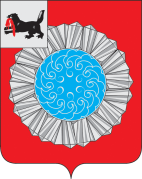 Российская ФедерацияИркутская область Слюдянский муниципальный районДУМА МУНИЦИПАЛЬНОГО ОБРАЗОВАНИЯ СЛЮДЯНСКИЙ РАЙОНР Е Ш Е Н И ЕРешение принято районной Думой  31 октября 2019 годаО ходе выполнения муниципальной программы«Развитие образования в муниципальном образованииСлюдянский район» на 2019 – 2024 годыЗаслушав  информацию  заместителя мэра муниципального образования Слюдянский район Усачевой Т.Н., в целях предоставления качественных образовательных услуг в муниципальном образовании Слюдянский район, руководствуясь статьей 179 Бюджетного кодекса РФ, статьей 15  Федерального закона от 06 октября 2003 года № 131 – ФЗ «Об общих принципах организации местного самоуправления в Российской Федерации», Федеральным законом от 29 декабря 2012 года № 273 - ФЗ «Об образовании в Российской Федерации», статьями  24, 38, 47, 58 Устава муниципального образования Слюдянский район (новая редакция), зарегистрированного постановлением Губернатора Иркутской области от 30 июня 2005 года № 303 – п,РАЙОННАЯ  ДУМА  РЕШИЛА:1. Информацию о ходе выполнения муниципальной программы «Развитие образования в муниципальном образовании Слюдянский район» на 2019 – 2024 годы, принять к сведению (Приложение).Председатель Думы муниципальногообразования Слюдянский район				                                    А.В. Николаевот  31 октября 2019 г.  № 25 – VII рд.	 Приложение № 1 к решению районной Думы от  31 октября 2019 г. № 25 – VII рдИнформацияо реализации муниципальной программы«Развитие образования в муниципальном образованииСлюдянский район» на 2019 – 2024 годыВ Слюдянском  районе утверждена и реализуется муниципальная программа             «Развитие образования в муниципальном образовании Слюдянский район» на 2019-2024 годы.Целью муниципальной программы «Развитие образования в муниципальном образовании Слюдянский район» на 2019-2024 годы является повышение доступности качественного образования, обеспечение его соответствия потребностям социально-экономического развития.Ресурсное обеспечение реализации Программы за счет средств районного бюджета подлежит ежегодному уточнению в рамках формирования проекта районного бюджета на очередной финансовый год и плановый период. Реализация Программы потребует выделения дополнительных финансовых ресурсов, корректировки объемов которых будут определяться при формировании проекта районного бюджета на соответствующий финансовый год и плановый период согласно методическим указаниям министерства финансов Иркутской области по распределению бюджетных ассигнований по главным распорядителям средств бюджета муниципального района.Предполагаемый объем финансирования Программы с учетом прогноза цен на соответствующие годы составляет 3682258107,19 рублей, в том числе:2019 год –  742017002,68 рублей, из них:Областной бюджет – 571123958,0 рублейМестный бюджет -  170 893044,68 рублейПрограмма содержит пять подпрограмм:1.	Подпрограмма «Оказание образовательных услуг в общеобразовательных учреждениях  в Слюдянском муниципальном  районе"2.	Подпрограмма «Дошкольное образование в Слюдянском муниципальном  районе»3.	Подпрограмма «Дополнительное образование в сфере художественной творческой направленности в Слюдянском муниципальном  районе»  4.	Подпрограмма «Дополнительное образование в сфере физической культуры и спорта в Слюдянском муниципальном  районе»5.	Подпрограмма «Дополнительное образование в сфере искусства в Слюдянском муниципальном  районе»Муниципальная система образования Слюдянского района за прошедший учебный год не изменилась и представлена 34 образовательными учреждениями:•	8 средних;•	2 основных;•	1 начальная школа;•	5 начальных школ-садов;•	12 дошкольных учреждений;•	6 учреждений дополнительного образования.Все учреждения являются бюджетными, имеют лицензии на право ведения образовательной деятельности, все 100% образовательных учреждений прошли процедуру аккредитации.Количество обучающихся по состоянию на 1 сентября 2019 составляет 5081 человек (по сравнению с прошлым года численность возросла на 101 ребенка). Средняя наполняемость классов - 21,3 чел. при нормативе 25 обучающихся. Среднее число обучающихся на 1 учителя 18, при целевом показателе 15 обучающихся на 1 учителя.Для решения проблемы доступности образовательных услуг для детей с ограниченными возможностями здоровья реализуется проект по развитию системы обучения на дому с использованием дистанционных технологий 16 человек.Полностью исполнен Указ Президента РФ № 599 от 7 мая 2012 года «О мерах по реализации  социальной  политики  в  области  образования  и  науки» в  муниципальном образовании Слюдянский район по обеспечению детей в возрасте с 3-х лет услугами дошкольного образования.Услугами дополнительного образования в настоящее время пользуются 55,8 % (в 2018 - 51,5 процента) детей в возрасте от 5 до 18 лет. В муниципальных учреждениях дополнительного образования реализуются следующие направленности:- художественно-эстетическая - 46,23%,- физкультурно - спортивная – 22,23%,- социально - педагогическая – 24,27%),- туристко-краеведческая - 0,4 %,- техническая - - 2,8%,- естественно - научная - 3,7%- эколого-биологическая – 4%Возможность получения дополнительного образования детьми обеспечивается организациями, подведомственными органам управления в сфере образования, культуры, спорта и др. В утвержденных федеральных государственных образовательных стандартах общего образования дополнительное образование присутствует как обязательный компонент обучения.Одним из направлений работы является организация труда и занятости детей и подростков. 171 подросток в возрасте с 14 до 18 лет в летнее время были трудоустроены, совместно с ЦЗН их труд оплачен из местного бюджета. На данное мероприятие было направлено 480000 руб. ( в прошлом году 161 подростков на сумму 448 725,42 рубля).За 2018-2019 учебный год в рамках мероприятий, направленных на развитие системы образования муниципального образования Слюдянский район учреждениями образования за счет средств областного бюджета было получено оборудования, пособий и учебников на общую сумму 7796071,43 рубля из них:- компьютерной техники на общую сумму 666204,74 рубля;-  пополнение фонда школьных библиотек учебной литературой на сумму 5530455,52 рубля.Создание условий для функционирования и развития системы образования, организация безопасного образовательного процесса, соответствующего нормам и требованиям САНПиНа и противопожарным правилам, являются важнейшими составляющими в деятельности системы образования. В 2019 году на подготовку образовательных учреждений к началу учебного года и проведению ремонтных работ было выделено 39 656,6 тысяч рублей, в том числе 19 229,3 тысяч рублей за счет средств областного бюджета, из них 5 482,0 тысячи рублей за счет средств проекта «Народные инициативы».По направлению затрат:- 28 780,5 тыс. рублей направлено на проведение ремонта и реконструкции зданий;- 3 125,1 тыс. рублей на обеспечение пожарной безопасности;- 1 045,2 тыс. рублей на антитеррористические мероприятия;- 4 183,9 тыс. рублей на обеспечение санитарно-эпидемиологического состояния;-  2 521,6 тыс. руб. на иные мероприятия по подготовке учреждений.В рамках исполнения мероприятий Подпрограммы 1 «Оказание образовательных услуг в общеобразовательных учреждениях Слюдянского района» обеспечены: - доступность бесплатного начального общего, основного общего, среднего общего образования;- безопасное пребывание в образовательных учреждениях;- комфортные условия пребывания в образовательных учреждениях;- организованные школьные перевозки;- трудовая занятость школьников 14 – 18 лет в период летних каникул;- повышение качества питания школьников;- санитарно – эпидемиологическое благополучие в образовательных учрежденияхВ рамках исполнения мероприятий Подпрограммы 2 «Дошкольное образование Слюдянском муниципальном районе» обеспечены:- доступность дошкольного образования;- государственные гарантии общедоступности и бесплатности качественного дошкольного образования;-  ликвидированы очереди в дошкольные образовательные учреждения -  обеспеченность  детей в возрасте от 3 лет до 7 лет услугами дошкольного образования приближается к исполнению  до 100 %.В рамках исполнения мероприятий Подпрограммы 3 «Дополнительное образование в сфере художественной творческой направленности в Слюдянском муниципальном  районе» обеспечены:- доступность  дополнительного образования в сфере художественной творческой направленности;- улучшение оказания качества услуг муниципальными учреждениями дополнительного образования детей в сфере художественно-творческого направления;- развитие воспитательного потенциала учреждений дополнительного образования в сфере художественно-творческого направления в гражданском воспитании, профессиональном самоопределении и творческой самоактуализации личности;- развитие научной и инновационной  деятельности обучения и воспитания в системе дополнительного образования;- повышение образовательного уровня преподавателей и руководителей  учреждений дополнительного образования;- повышение эффективности сотрудничества субъектов социального партнерства в воспитании детей.В рамках исполнения мероприятий Подпрограммы 4 «Дополнительное образование в сфере физической культуры и спорта в Слюдянском муниципальном  районе» обеспечены:- доступность дополнительного образования в сфере физической культуры  и спорта;- улучшение оказания качества услуг муниципальными учреждениями дополнительного образования детей в сфере физической культуры и спорта;- развитие воспитательного потенциала учреждений дополнительного образования в сфере физической культуры и спорта в гражданском воспитании, профессиональном самоопределении и творческой самоактуализации личности;- развитие научной и инновационной  деятельности обучения и воспитания в системе дополнительного образования;- повышение образовательного уровня преподавателей и руководителей  учреждений дополнительного образования;- повышение эффективности сотрудничества субъектов социального партнерства в воспитании детей.В рамках исполнения мероприятий Подпрограммы 5 «Дополнительное образование в сфере искусства в Слюдянском муниципальном  районе» обеспечены:- доступность  дополнительного образования в сфере в сфере искусства;- улучшение оказания качества услуг муниципальными учреждениями дополнительного образования детей в сфере искусства;- развитие воспитательного потенциала учреждений дополнительного образования сферы искусства в гражданском воспитании, профессиональном самоопределении и творческой самоактуализации личности;- развитие научной и инновационной  деятельности обучения и воспитания в системе дополнительного образования;- повышение образовательного уровня преподавателей и руководителей  учреждений дополнительного образования; - повышение эффективности сотрудничества субъектов социального партнерства в воспитании детей.Анализ объёма финансирования муниципальной программы за  2018 годНаименование муниципальной программы, подпрограммы, основного мероприятия, мероприятия	Запланированные расходы (тыс. руб.)	Факт Программа «Развитие образования в муниципальном образовании Слюдянский район» на 2019-2024 годы	719481,7	716886,5 – 99,6 %Подпрограмма 1  «Оказание образовательных услуг в общеобразовательных учреждениях Слюдянского района»	399520,4	398521,1 – 99,7 %Подпрограмма 2 «Дошкольное образование  в Слюдянском муниципальном районе»	219792,7	218811,8 – 99,6 %Подпрограмма 3 «Дополнительное образование в сфере художественной творческой направленности в Слюдянском муниципальном  районе»	28425,7	28297,3  – 99,5 %Подпрограмма 4 «Дополнительное образование в сфере физической культуры и спорта в Слюдянском муниципальном  районе»	29328,4	29245,5 – 99,7 %Подпрограмма 5 «Дополнительное образование в сфере искусства в Слюдянском муниципальном  районе»	42414,5	42010,8 – 99,%Анализ объёма финансирования муниципальной программы за 9 месяцев 2019  годаНаименование муниципальной программы, подпрограммы, основного мероприятия, мероприятия	Запланированные расходы (тыс. руб.)	ФактПрограмма «Развитие образования в муниципальном образовании Слюдянский район» на 2014-2020 годы	742017,0	531901,5 – 72 %Подпрограмма 1  «Оказание образовательных услуг в общеобразовательных учреждениях Слюдянского района»	423958,2	293641,2 – 69%Подпрограмма 2 «Дошкольное образование в Слюдянском муниципальном районе»	222350,3	159249,6 – 72 %Подпрограмма 3 «Дополнительное образование в сфере художественной творческой направленности в Слюдянском муниципальном  районе»	28404,7	22666,3 – 80 %Подпрограмма 4 «Дополнительное образование в сфере физической культуры и спорта в Слюдянском муниципальном  районе»	27360,4	23564,8 – 86 %Подпрограмма 5 «Дополнительное образование в сфере искусства в Слюдянском муниципальном  районе»	39943,4	32779,6 – 82 %Финансирование обеспечивало следующие мероприятия: - Противодействию терроризму и экстремизму;- Коммунальные услуги;- Пожарная безопасность в  муниципальном образовании Слюдянский район;- Ремонт объектов социальной сферы муниципального  образования Слюдянский район;- Укрепление материально технической базы учреждений социальной сферы в  муниципальном образовании Слюдянский район;- Обеспечение санитарно-эпидемиологического благополучия учреждений социальной сферы в  муниципальном образовании Слюдянский район;- Обеспечение продуктами питания воспитанников учреждений образования муниципального образования Слюдянский район;- Обеспечения занятости несовершеннолетних граждан в возрасте от 14 до 18 лет;- Софинансирование мероприятий по капитальному ремонту образовательных организаций муниципального образования Слюдянский район;- Обеспечение государственных гарантий реализации прав на получение общедоступного и бесплатного дошкольного, начального общего, основного общего, среднего общего образования в муниципальных общеобразовательных организациях, обеспечение дополнительного образования детей в муниципальных общеобразовательных организациях;- Осуществление отдельных областных государственных полномочий по предоставлению мер социальной поддержки многодетным и малоимущим семьям;- Софинансирование расходных обязательств органов местного самоуправления муниципальных образований Иркутской области по вопросам местного значения по приобретению или изготовлению бланков документов об образовании;- Софинансирование расходов из местного бюджета муниципального образования Слюдянский район на организацию бесплатного питания детей из многодетных и малоимущих семей;- Реализация мероприятий перечня проектов народных инициатив в общеобразовательных учреждениях муниципального образования Слюдянский район;- Софинансирование расходов на приобретение школьных автобусов для обеспечения безопасности школьных перевозок и ежедневного подвоза обучающихся к месту обучения и обратно.      Таким образом, реализация мероприятий Программы позволяет закрепить положительную динамику по созданию благоприятных условий для обеспечения доступности и повышение качества предоставления дошкольного, начального общего, основного общего, среднего общего и дополнительного образования.Реализация мероприятий Программы по итогам 2018 – 2019 учебного года:Анализ  показателей результативности муниципальной программы№  п/п	Наименование целевого показателя	Значения целевых показателей		План (чел /%)	Факт  %Подпрограмма 1 «Оказание образовательных услуг в общеобразовательных учреждениях Слюдянского района»1.1	Охват детей от 6,5 до 18 лет услугами муниципальных  образовательных учреждений	5000	5081 -101,6 %1.2	Соотношение средней заработной платы педагогических работников общего образования и средней заработной платы в субъекте Российской Федерации	100 %	100 %Подпрограмма 2 «Дошкольное образование в Слюдянском муниципальном районе»2.1	Охват детей от 1,5 до 6 лет услугами муниципальных дошкольных образовательных учреждений	2300	1586 - 69 % 2.2	Соотношение средней заработной платы   педагогических работников дошкольного образования и средней заработной платы в общем образовании в субъекте Российской Федерации	100 %	100 %Подпрограмма 3 «Дополнительное образование в сфере художественной творческой направленности в Слюдянском муниципальном  районе»3.1	Охват детей от 6,5 до 18 лет услугами дополнительного образования в сфере художественной творческой направленности.	1155	1389 – 120,3 %3.2	Соотношение средней заработной платы педагогических работников учреждений дополнительного образования детей  и средней заработной платы учителей в субъекте Российской Федерации	100 %	100 %Подпрограмма 4 «Дополнительное образование в сфере физической культуры и спорта в Слюдянском муниципальном  районе».4.1	Охват детей от 6,5 до 18 лет услугами дополнительного образования в сфере физической культуры  и спорта.	652	931 – 142,8 %4.2	Соотношение средней заработной платы педагогических работников учреждений дополнительного образования детей  и средней заработной платы учителей в субъекте Российской Федерации	100 %	100 %Подпрограмма 5 «Дополнительное образование в сфере искусства в Слюдянском муниципальном  районе»5.1	Охват детей от 6,5 до 18 лет услугами дополнительного образования в сфере искусства	670	885 – 132,1 %5.2	Соотношение средней заработной платы педагогических работников учреждений дополнительного образования детей  и средней заработной платы учителей в субъекте Российской Федерации	100 %	100 %Заместитель мэра муниципального образования по социально-культурным вопросам                                                              Т. Н. Усачева